BLANGKO DATA ALUMNINama			:NIM			:Tempat Tanggal Lahir	:Jenis Kelamin			:Fakultas			:Program Studi			:Jenjang Pendidikan			:	Tahun Masuk 			:	    			Tahun Lulus :	   Periode Wisuda 			:Nilai IPK			:Alamat Rumah			:No. Telp. / HP.			:Email			:Judul TA			:Tempat Bekerja			:						Samarinda, 						...........................................						NIM.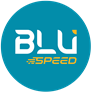 